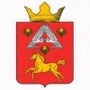 А Д М И Н И С Т Р А Ц И ЯВЕРХНЕПОГРОМЕНСКОГО  СЕЛЬСКОГО  ПОСЕЛЕНИЯСРЕДНЕАХТУБИНСКОГО  РАЙОНА   ВОЛГОГРАДСКОЙ  ОБЛАСТИП О С Т А Н О В Л Е Н И Еот 09 января 2019 г. № 2Об утверждении плана работы администрации Верхнепогроменского сельского поселения на I квартал 2018 года П о с т а н о в л я ю:Утвердить план работы администрации Верхнепогроменского сельского поселения на I квартал 2019 года.Глава Верхнепогроменскогосельского поселения                                                                 К.К. БашуловУтвержден постановлением администрации Верхнепогроменского сельского поселения от  09.01.2019 г.  № 2П Л А Нработы администрации Верхнепогроменского сельского поселения на I квартал 2019 года№ п/пМероприятиеДата проведенияОтветственный за проведение12341.Проведение мероприятий, посвященных 75-й годовщине разгрома немецко – фашистских войск в Сталинградской битве (митинг, концерт)02 февраля 2019 годаЛысенко Т.С. – директор МКУК «Верхнепогроменский СДК»Басова И.Н. – директор МОУ СОШ с. ВерхнепогромноеМогилатова Е.Н. – директор школы п.Звездный филиал МОУ СОШ х. Суходол2.Проведение мероприятий, посвященных годовщине вывода советских войск из Афганистана (праздничный огонек)16 февраля2019 годаЛысенко Т.С. – директор МКУК «Верхнепогроменский СДК»Басова И.Н. – директор МОУ СОШ с. ВерхнепогромноеМогилатова Е.Н. – директор школы п.Звездный филиал МОУ СОШ х. Суходол3.Проведение мероприятий, посвященных Дню защитника Отечества (праздничный концерт)23 февраля 2019 годаЛысенко Т.С.  – директор МКУК «Верхнепогроменский СДК»Басова И.Н. – директор МОУ СОШ с. ВерхнепогромноеМогилатова Е.Н. – директор школы п.Звездный филиал МОУ СОШ х. Суходол4.Проведение народного гуляния «Ой, Маслена – красота! Открывайка ворота!»10 марта 2019 года Лысенко Т.С. – директор МКУК «Верхнепогроменский СДК»5.Проведение Международного женского дня (концерт)10 марта 2019 годаЛысенко Т.С. – директор МКУК «Верхнепогроменский СДК»6. 6.1.Совещание с руководителями организаций, предприятий, учреждений:О подготовке и проведении мероприятий в связи с памятными событиями военной историив течение квартала15, 29 января 2019 годаБашулов К.К., глава Верхнепогроменского сельского поселения6.2.О соблюдении правил пожарной безопасности и соблюдения мер повышенной безопасности на территории сельского поселения18.01.2019г.15.02.2019г.23.03.2018г.Башулов К.К., глава Верхнепогроменского сельского поселения,Королёва А.М. – главный специалист администрации Верхнепогроменского сельского поселения6.3.О работе по благоустройству территории населенных пунктов01.03.2019г.07.03.2019г.15.03.2019г.25.03.2019г.Башулов К.К., глава Верхнепогроменского сельского поселения,Королёва А.М. – главный специалист администрации Верхнепогроменского сельского поселения6.4.О работе МКУК «Верхнепогроменский СДК» и Лиманского СК22.03.2019гЛысенко Т.С. – директор МКУК «Верхнепогроменский СДК»7.Проведение сходов граждан:- с. Верхнепогромное- п. Волжанка- п. Звездный10.03.2019г.17.03.2019г.24.03.2019г.Башулов К.К., глава Верхнепогроменского сельского поселения, специалисты администрации Верхнепогроменского сельского поселения8.Проведение планерных совещаний с работниками и специалистами администрации10,17,24 января7,14,21февраля7,14,21мартаБашулов К.К., глава Верхнепогроменского сельского поселения9.Работа комиссий при администрации сельского поселения:9.1Заседание общественного совета по делам несовершеннолетних и защите их правпо плану комиссии Козловцева С.М. – специалист 2 категории администрации Верхнепогроменского сельского поселения9.2Заседание административной комиссии по плану комиссии Королёва А.М. – главный специалист администрации Верхнепогроменского сельского поселения9.3.Заседание комиссии по чрезвычайным ситуациям и пожарной безопасностипо плану комиссии Королёва А.М. – главный специалист администрации Верхнепогроменского сельского поселения9.4Заседание межведомственной комиссии по оценке соответствия помещений жилищного фонда сельского поселения установленным требованиям, признанию помещений пригодными (непригодными) для проживания граждан и многоквартирных домов аварийными и подлежащими сносупо плану комиссииКоролёва А.М. – главный специалист администрации Верхнепогроменского сельского поселения9.5. Заседание комиссии по обеспечению поступлений доходов в консолидированный бюджет сельского поселенияпо плану комиссииСарсёнова А.О. – специалист 1 категории администрации Верхнепогроменского сельского поселения9.6. Заседание комиссии по выявлению объектов самовольного строительства на территории сельского поселенияпо плану комиссииКоролёва А.М. – главный специалист администрации Верхнепогроменского сельского поселения9.7.Заседание комиссии по урегулированию конфликта интересовпо плану комиссииДжумалиева А.Ж. – ведущий специалист администрации Верхнепогроменского сельского поселения9.8.Заседание комиссии по соблюдению требований к служебному поведению муниципальных служащихпо плану комиссииДжумалиева А.Ж.  – ведущий специалист администрации Верхнепогроменского сельского поселения10.Заседание комиссии по ЧС и ПБ21.01.2019г.18.02.2019г.18.03.2019г.Королёва А.М. – главный специалист администрации Верхнепогроменского сельского поселения11. Заседание аттестационной комиссии21.02.2019г.Джумалиева А.Ж.  – ведущий специалист администрации Верхнепогроменского сельского поселения12.Проведение приемов граждан на выезде - п.Волжанка - п. Звездный20.01.2019г 17.02.2019г 17.03.2019г19.01.2019г 16.02.2019г 24.03.2019гБашулов К.К., глава Верхнепогроменского сельского поселения; Королева А.М., главный специалист администрации Верхнепогроменского сельского поселения; специалисты администрации Верхнепогроменского сельского поселения 13.Прием граждан по личным вопросам14,21,28 января4,11,18,25февраля4,11,18,25мартаБашулов К.К., глава Верхнепогроменского сельского поселения;